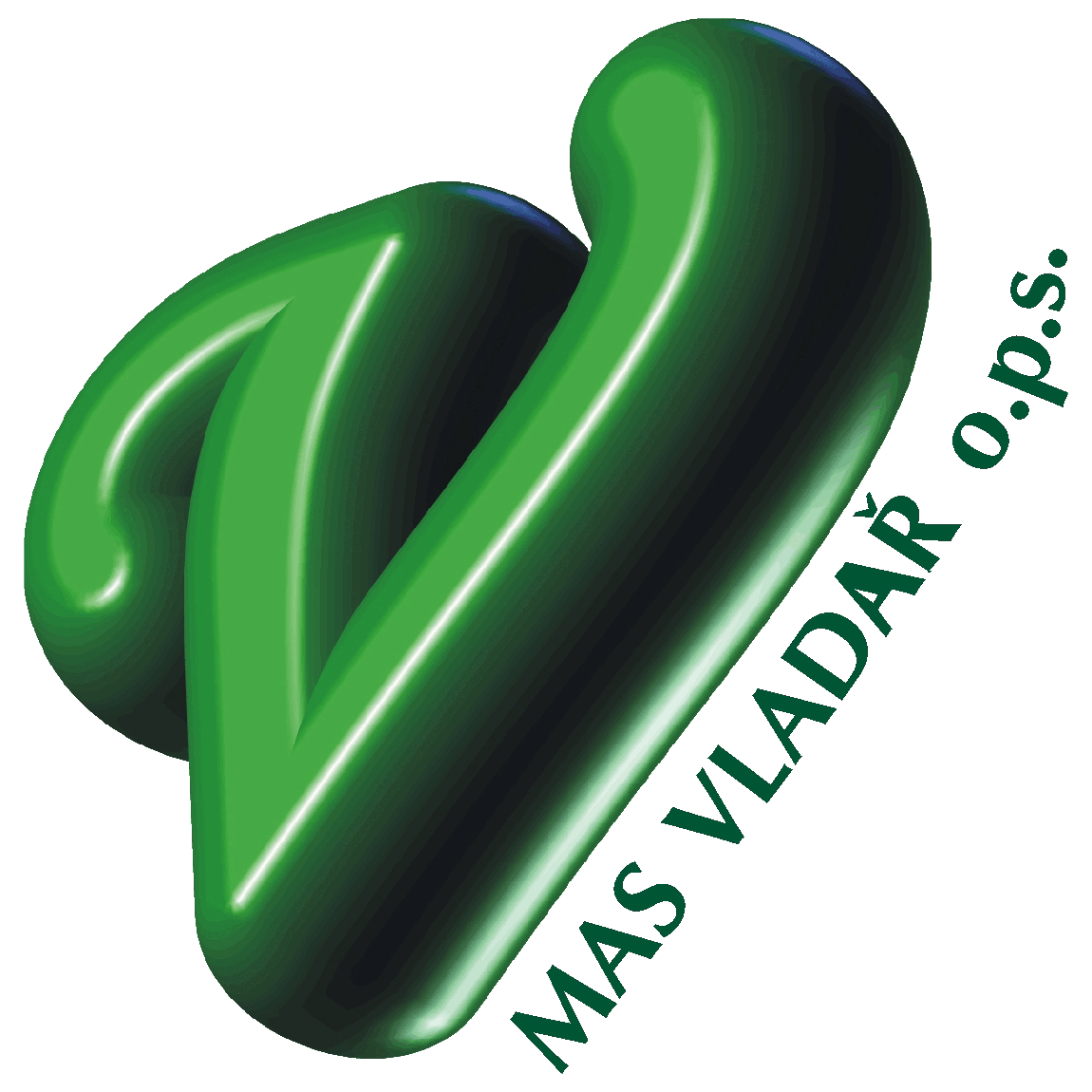 Opatření IROP3: Zvýšení kvality a dostupnost služeb vedoucí k sociální inkluziPlatné pouze pro aktivitu: Sociální bydleníPlatnost tohoto dokumentu je od: 21.12.2017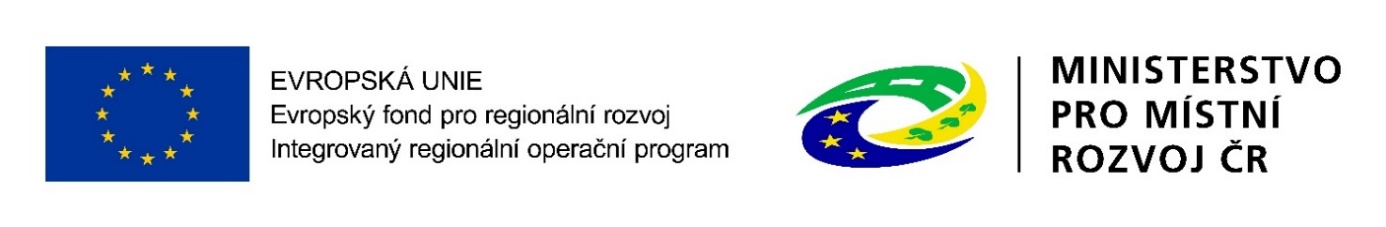 Kontrolní list k věcnému hodnocení Výzvy CLLD MAS Vladař (CLLD_15_01_146)Název a číslo výzvy MAS Vladař:Název a číslo výzvy ŘO:Registrační číslo projektu dle systému MS2014+:Žadatel:Název projektu žadatele:Datum hodnocení:1) Kritérium věcného hodnoceníHodnocení / počet bodůBodový ziskFinanční náročnost projektu vykazuje celkové způsobilé výdaje dle uvedených hodnot.20 bodů – Celkové způsobilé výdaje jsou nižší než 2,5 mil. Kč (0,- Kč – 2.500.000,- Kč včetně)15 bodů – Celkové způsobilé výdaje jsou vyšší než 2,5 mil. Kč (2.500.001,- Kč – 8.000.000,- Kč)Referenční dokument sloužící k hodnocení kritéria: žádost o podporu, stavební rozpočet projektuReferenční dokument sloužící k hodnocení kritéria: žádost o podporu, stavební rozpočet projektuReferenční dokument sloužící k hodnocení kritéria: žádost o podporu, stavební rozpočet projektuZdůvodnění:Zdůvodnění:Zdůvodnění:2) Kritérium věcného hodnoceníHodnocení / počet bodůBodový ziskObce, na jejímž území bude projekt realizován, má počet obyvatel dle uvedeného hodnocení, a to dle platných údajů vždy k aktuálnímu datu podané žádosti, které vycházejí z údajů obce a ČSÚ. Žadatel uvede ve studii proveditelnosti údaje o počtu obyvatel na svém území, dle aktuálních statistických údajů uvedených na webových stránkách Českého statistického úřadu „Počet obyvatel v obcích – k 1.1.2017“ https://www.czso.cz/csu/czso/pocet-obyvatel-v-obcich-k-11201720 bodů – počet obyvatel do 1000 osob ( 0 - 1000)15 bodů – počet obyvatel do 5000 osob (1001 – 5000)10 bodů – počet obyvatel nad 5000 osob (5001 +)Referenční dokument sloužící k hodnocení kritéria: žádost o podporu, studie proveditelnostiReferenční dokument sloužící k hodnocení kritéria: žádost o podporu, studie proveditelnostiReferenční dokument sloužící k hodnocení kritéria: žádost o podporu, studie proveditelnostiZdůvodnění:Zdůvodnění:Zdůvodnění:3) Kritérium věcného hodnoceníHodnocení / počet bodůBodový ziskProjekt řeší zajištění bytů formou pořízení, rekonstrukce, adaptace pro potřeby sociálního bydlení včetně pořízení nezbytného základního vybavení.20 bodů – projekt řeší zajištění bytů v počtu 10 – 14 bytových jednotek15 bodů – projekt řeší zajištění bytů v počtu 6 – 9 bytových jednotek10 bodů – projekt řeší zajištění bytů v počtu 1 – 5 bytových jednotekReferenční dokument sloužící k hodnocení kritéria: žádost o podporu, studie proveditelnosti, projektová dokumentaceReferenční dokument sloužící k hodnocení kritéria: žádost o podporu, studie proveditelnosti, projektová dokumentaceReferenční dokument sloužící k hodnocení kritéria: žádost o podporu, studie proveditelnosti, projektová dokumentaceZdůvodnění:Zdůvodnění:Zdůvodnění:4) Kritérium věcného hodnoceníHodnocení / počet bodůBodový ziskProjekt řeší využití stávajících budov, což znamená, že projekt se zabývá stavební obnovou stávající, nevyužívané, zchátralé, případně nezkolaudované budovy nebo areálu.20 bodů – projekt řeší využití stávajících budov dle uvedených možností v kritériu hodnocení15 bodů – projekt neřeší využití stávajících budov dle uvedených možností v kritériu hodnocení a bude se zabývat pouze výstavbou nových budovReferenční dokument sloužící k hodnocení kritéria: žádost o podporu, studie proveditelnostiPopis pro hodnocení: Žadatel v Žádosti o podporu / ve Studii proveditelnosti popsal jakým způsobem je dostupná potřebná občanská vybavenost, a z popisu bude zřejmé, jakým způsobem je zajištěna či řešena dostupnost potřebné občanské vybavenosti, pokud se v místě realizace projektu momentálně nenachází.Referenční dokument sloužící k hodnocení kritéria: žádost o podporu, studie proveditelnostiPopis pro hodnocení: Žadatel v Žádosti o podporu / ve Studii proveditelnosti popsal jakým způsobem je dostupná potřebná občanská vybavenost, a z popisu bude zřejmé, jakým způsobem je zajištěna či řešena dostupnost potřebné občanské vybavenosti, pokud se v místě realizace projektu momentálně nenachází.Referenční dokument sloužící k hodnocení kritéria: žádost o podporu, studie proveditelnostiPopis pro hodnocení: Žadatel v Žádosti o podporu / ve Studii proveditelnosti popsal jakým způsobem je dostupná potřebná občanská vybavenost, a z popisu bude zřejmé, jakým způsobem je zajištěna či řešena dostupnost potřebné občanské vybavenosti, pokud se v místě realizace projektu momentálně nenachází.Zdůvodnění:Zdůvodnění:Zdůvodnění:5) Kritérium věcného hodnoceníHodnocení / počet bodůHodnocení / počet bodůBodový ziskProjekt řeší úpravu zeleně v okolí budov nebo na budovách.20 bodů – projekt řeší úpravu zeleně0 bodů – projekt neřeší úpravu zeleně20 bodů – projekt řeší úpravu zeleně0 bodů – projekt neřeší úpravu zeleněReferenční dokument sloužící k hodnocení kritéria: žádost o podporu, studie proveditelnosti, projektová dokumentacePopis pro hodnocení: Žadatel v Žádosti o podporu / ve Studii proveditelnosti popsal jakým způsobem je řešena úprava zeleně v okolí budov nebo na budovách a z popisu je zřejmé jaký bude celkový rozsah těchto úprav.Referenční dokument sloužící k hodnocení kritéria: žádost o podporu, studie proveditelnosti, projektová dokumentacePopis pro hodnocení: Žadatel v Žádosti o podporu / ve Studii proveditelnosti popsal jakým způsobem je řešena úprava zeleně v okolí budov nebo na budovách a z popisu je zřejmé jaký bude celkový rozsah těchto úprav.Referenční dokument sloužící k hodnocení kritéria: žádost o podporu, studie proveditelnosti, projektová dokumentacePopis pro hodnocení: Žadatel v Žádosti o podporu / ve Studii proveditelnosti popsal jakým způsobem je řešena úprava zeleně v okolí budov nebo na budovách a z popisu je zřejmé jaký bude celkový rozsah těchto úprav.Referenční dokument sloužící k hodnocení kritéria: žádost o podporu, studie proveditelnosti, projektová dokumentacePopis pro hodnocení: Žadatel v Žádosti o podporu / ve Studii proveditelnosti popsal jakým způsobem je řešena úprava zeleně v okolí budov nebo na budovách a z popisu je zřejmé jaký bude celkový rozsah těchto úprav.Zdůvodnění:Zdůvodnění:Zdůvodnění:Zdůvodnění:Závěrečný komentář k žádosti / projektu:Závěrečný komentář k žádosti / projektu:Závěrečný komentář k žádosti / projektu:Závěrečný komentář k žádosti / projektu:Minimální dosažená hranice pro úspěšné věcné hodnocení projektu: 50 bodů Celkový dosažený počet bodů: 100 bodůMinimální dosažená hranice pro úspěšné věcné hodnocení projektu: 50 bodů Celkový dosažený počet bodů: 100 bodůBODOVÝ ZISK PROJEKTU:BODOVÝ ZISK PROJEKTU:Přítomní členové Výběrové komise MAS VladařPřítomní členové Výběrové komise MAS VladařPřítomní členové Výběrové komise MAS VladařJméno, příjmení(vyplňte hůlkovým písmem)PodpisZáznam hlasování o výsledném hodnocení žádosti / projektu včetně bodového zisku projektu:PRO / PROTI / ZDRŽEL SE HLASOVÁNÍ(vyplňte hůlkovým písmem)